ｓ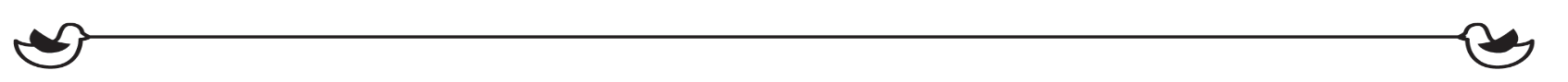 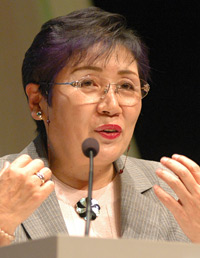 平成29年度 一般社団法人愛媛県地域密着型サービス協会総会講演会　申込書■　必要事項をお書き込みの上、お申込みください｡■　地域の方やご家族にも是非お声をかけていただき、参加希望がある場合は、この申込書に氏名をご記入の上、地域の方かご家族かを役職等の欄にご記入ください。■　参加費：無　　料　各自、ゴミの持ち帰りをお願い致します。お車でお越しの方は所定の駐車場(無料)をご利用いただけます。但し、駐車の際は他の方に迷惑にならないようご配慮ください。ＦＡＸ：０８９－９８９－２５５７愛媛県地域密着型サービス協会　事務局宛施設名所属先名参加者氏名参加者氏名役職等